ВНУТРИГОРОДСКОЕ МУНИЦИПАЛЬНОЕ ОБРАЗОВАНИЕ 
САНКТ-ПЕТЕРБУРГА МУНИЦИПАЛЬНОГО ОКРУГА СОСНОВАЯ ПОЛЯНАМУНИЦИПАЛЬНЫЙ СОВЕТ_____________________________________________________________198264,Санкт-Петербург, ул. Пограничника Гарькавого, дом 22, корп. 3РЕШЕНИЕ09.10. 2019 г.  № 9Об утверждении Положения о порядке и условиях проведения конкурса 
на замещение должности главы местной администрации внутригородского муниципального образования Санкт-Петербурга муниципального округа СОСНОВАЯ ПОЛЯНА в новой редакцииВ целях приведения муниципальных правовых актов в соответствие 
с требованиями законодательства   Муниципальный Совет МО СОСНОВАЯ ПОЛЯНА РЕШИЛ:Утвердить Положение о порядке и условиях проведения конкурса на замещение должности главы местной внутригородского муниципального образования Санкт-Петербурга муниципального округа СОСНОВАЯ ПОЛЯНА  в новой редакции (Приложение №1 к настоящему Решению).2.   Настоящее решение вступает в силу с момента официального опубликования.3.  Контроль за исполнением решения возложить на главу муниципального образования СОСНОВАЯ ПОЛЯНА Глава МО СОСНОВАЯ ПОЛЯНА                                                        С.Ю. Давыдова              6созыв2019-2024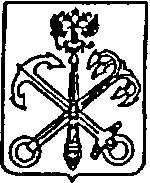 